Название общеобразовательного учреждения ПортфолиоФ.И.О._____________________________________Преподаваемый предмет ____________________                                                                                                Адрес школы: Год 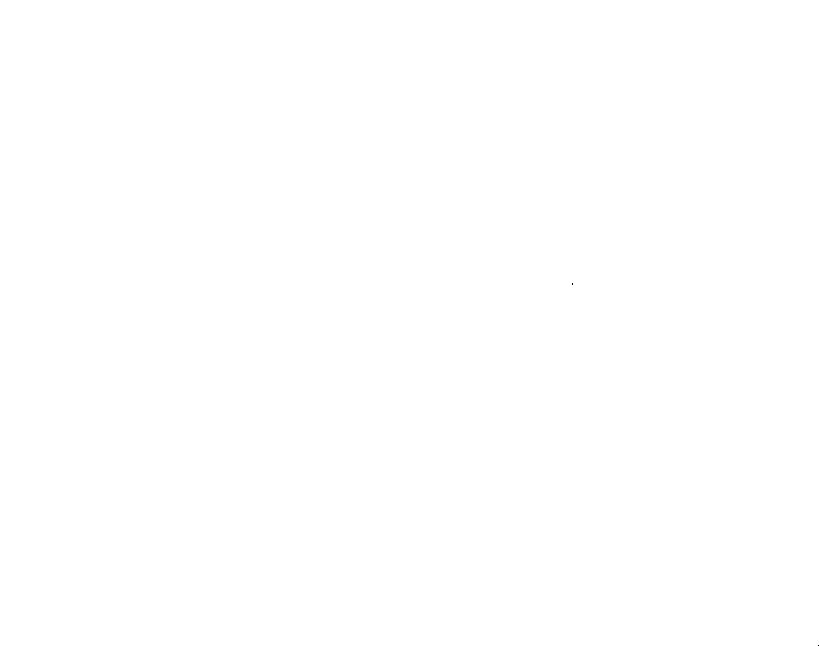 Личное фото 1. Личные данныеФ.И.О. учителя Дата  рожденияСтаж работы по специальностиОбразованиеОкончил, годСпециальностьКатегория (разряд)Методические темы в педагогической деятельности.Курсы повышения квалификации.Распространение педагогического опыта:публикации, доклады, открытые  урокиМетодическая работаВнеклассная  работа по предметуУспеваемость и качество знаний по предмету.Участие учеников во внешкольных мероприятиях (конкурсы, олимпиады).Результаты ЕГЭ по предмету  Самоанализ педагогической деятельности__________________________________________________________________________________________________________________________________________________________________________________________________________________________________________________________________________________________________________________________________________________________________________________________________________________________________________________________________________________________________________________________________________________________________________________________________________________________________________________________________________________________________________________________________________________________________________________________________________________________________________________________________________________________________________________________________________________________________________________________________________________________________________________________________________________________________________________________________________________________________________________________________________________________________________________________________________________________________________________________________________________________________________________________________________________________________________________________________________________________________________________________________________________________________________________________________________________________________________________________________________________________________________________________________________________________________________________________________________________________________________________________________________________________________________________________________________________________________________________________________________________________________________________________________________________________________________________________________________________________________________________________________________________________________________________________________________________________________________________________________________________________________________________________________________________________________________________________________________________________________________________________________________________________________________________________________________________________________________________________________________________________________________________________________________________________________________________________________________________________________________________________________________________________________________________________________________________________________________________________________________________________________________________________________________________________________________________________________________________________________Учебный годНазвание темыНаименование организацииПолученный документНазвание курсаДата прохожденияКоличество часовДатаГде опубликовано(место выступления) Название№Педсовет, совещание, заседание МОТема выступленияДата выступления12345Учебный годНазвание кружка, факультатива, мероприятиягодкласспредмет% успеваем.% кач.средний баллДатаТип мероприятияКлассКоличество учениковПризовые места, фамилии учениковУчебный годКлассКоличество выбравших предметСредний балл